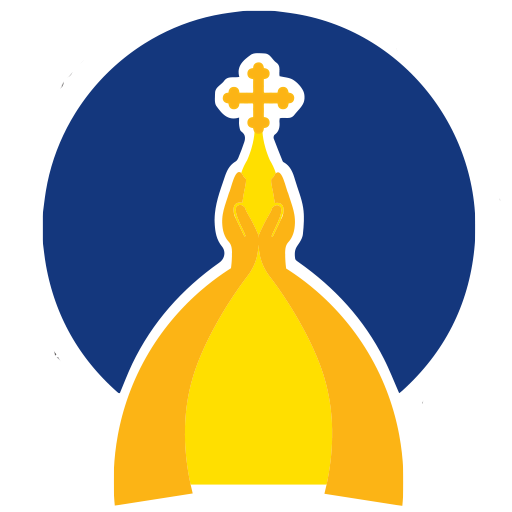 Parish Application for 2022Part 1: Contact InformationPart 2: Current Reality within the ParishPlease outline the current reality (existing programming, activities or involvement) for:Part 3: Action PlanPlease be specific in outlining your action plan, the timeline, and resources. Part 4: Indicators of Success and Potential SustainabilityPlease discuss the outcome you would like to see for the project.Part 5: Pillars of Parish RenewalPlease indicate how all three pillars of parish renewal are used in your project. Please refer to the Eparchy’s 25 year plan, “Evangelization, A New Springtime – Encountering the Person of Christ”, that is attached in the reference documents.Part 6: Financial InformationPlease be specific in completing the budget. A final financial report is required at the end of the project or fiscal year, whichever comes first.Part 7: DisclaimerAll selected projects agree to have their projects posted on the Eparchy website through pictures, testimonials, or anecdotes.  Projects may be featured by Bishop Motiuk at the Bishop’s Gala.Part 8: Final ReportAfter the project is complete or by December, 2021 (whichever comes first) a final report or a progress report is to be submitted to Eparchial Youth Director. This report will include pictures, anecdotes, testimonials and a financial statement with receipts. Submit this completed application to: 9645 – 108 Avenue, Edmonton AB T5H 1A3
780-424-5496     familyandlife@eeparchy.comChecklist for the Evangelization Fund ProcessStep One: Plan Your ProjectStep Two: Submit Your Fully Completed ApplicationStep Three: Receive your Grant FundingStep Four: Begin Project Implementation in Your ParishStep Five: Submit a Follow-Up ReportApplicant Signature: ______________________________    Date: _________________________Dear young people, do not bury your talents, the gifts that God has given you! Do not be afraid to dream of great things! Pope Francis Dear young people, Jesus wants to be your friend, and wants you to spread the joy of this friendship everywhere.Pope Francis Parish Name, Address and PastorContact Name, phone number and Role of Contact in the Parish Names of people who worked on this application Has your parish/deanery applied before?Children(Up to the age of 12)Youth (Ages 13 – 17)Young Adults(Ages 18 – 35)Young Families(Families that have children up to grade 12)Project NameIs this a new project, or an assistance to projects that are already ongoing? Targeted Group (Children, Youth, Young Adults, or Young Families)Intended Audience of the project (Parish, Deanery or Eparchy)Who will implement the action plan?Timeline of the projectHow will you advertise to bring in interest for your project?Outline the project. Then list the resources needed to implement it.Project Goal: What Indicates success for your project? (These indicators can be qualitative, like the impact the project makes, and/or quantitative, like the number of people who come to an event)Project Sustainability How can this project be sustained for the next 10 years? If this is a continued project, why are you applying for more funding? How will this program be funded when the E-Fund is no longer available?Word: To Know GodHow does your project nourish and develop the word of God, the knowledge of our faith?Eucharist: To Love GodHow does your project align with providing young people a life-giving encounter with God through things such as prayer and sacraments?Service: To Serve GodHow does your project allow your parish to be faithful stewards of all that rightly belongs to Him? (Time, talents, resources, etc.)Total cost of project.Grant amount being applied for.Detailed budget outlining all projected expenses. Have any organizations been asked to support through monetary donation, offering volunteers, or partnering?